Приложение 1 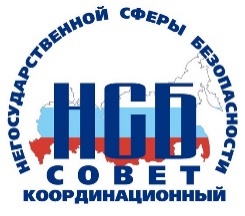 Сведения о профессиональной деятельности за последние 5 летПодпись 	 расшифровка подписиДата№ 1 Период работыНазвание организацииДолжностьТелефон рабочийАдрес организацииОфициальный сайт№ 2 Период работыНазвание организацииДолжностьТелефон рабочийАдрес организацииОфициальный сайт№ 3 Период работыНазвание организацииДолжностьТелефон рабочийАдрес организацииОфициальный сайт№ 4 Период работыНазвание организацииДолжностьТелефон рабочийАдрес организацииОфициальный сайт№ 5 Период работыНазвание организацииДолжностьТелефон рабочийАдрес организацииОфициальный сайт